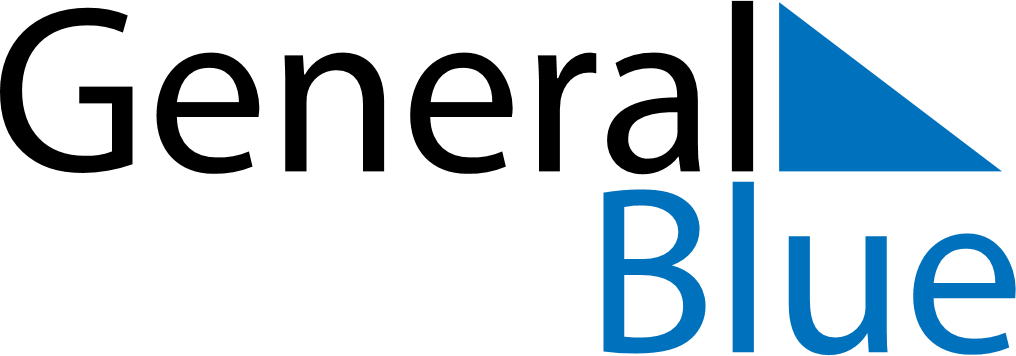 May 2023May 2023May 2023May 2023MadagascarMadagascarMadagascarSundayMondayTuesdayWednesdayThursdayFridayFridaySaturday1234556Labour Day78910111212131415161718191920Ascension Day2122232425262627Africa Day28293031Whit Monday